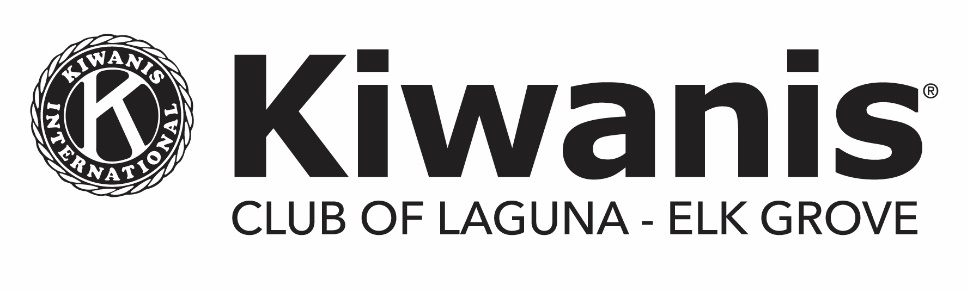 PTP Doll Certificate of AdoptionThis is to certify that  _______________________________ adopted ________ Pediatric Trauma Doll(s) from the Kiwanis Club of Laguna-Elk Grove on _________. Your adoption donation of ________ will help support the California-Nevada-Hawaii Foundation’s Pediatric Trauma Program whose mission is simple: develop local projects, which will reduce the number of children in our three-state District who are killed or injured by trauma.Your adopted doll will be delivered to the South Sacramento Kaiser Trauma Center and will go to a child in their time of need.The Kiwanis Club is a 501(c)(3) foundation tax id #81-4611655 serving Elk Grove and the surrounding communities. Visit us at www.lagunaelkgrovekiwanis.org for how you can join in our mission of changing the world by serving children, one child and one community at a time.PTP Doll Certificate of AdoptionThis is to certify that  _______________________________ adopted ________ Pediatric Trauma Doll(s) from the Kiwanis Club of Laguna-Elk Grove on _________. Your adoption donation of ________ will help support the California-Nevada-Hawaii Foundation’s Pediatric Trauma Program whose mission is simple: develop local projects, which will reduce the number of children in our three-state District who are killed or injured by trauma.Your adopted doll will be delivered to the South Sacramento Kaiser Trauma Center and will go to a child in their time of need.The Kiwanis Club is a 501(c)(3) foundation tax id #81-4611655 serving Elk Grove and the surrounding communities. Visit us at www.lagunaelkgrovekiwanis.org for how you can join in our mission of changing the world by serving children, one child and one community at a time.